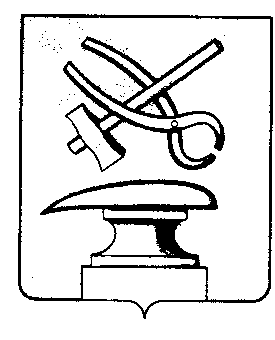 АДМИНИСТРАЦИЯ ГОРОДА КУЗНЕЦКА ПЕНЗЕНСКОЙ ОБЛАСТИПОСТАНОВЛЕНИЕот __________ № _______г. КузнецкО внесении изменений в постановление администрации города Кузнецка от 12.03.2021 № 336 «О порядке предоставления гражданам, проживающим на территории города Кузнецка, путевок в загородные стационарные детские оздоровительные лагеря,  лагеря дневного пребывания,  санаторно-оздоровительные лагеря круглогодичного действия»В целях  приведения нормативных правовых актов в соответствие с действующим законодательством, в соответствии с законом Пензенской области от 22.12.2006 № 1176-ЗПО «О наделении органов местного самоуправления Пензенской области отдельными государственными полномочиями Пензенской области и отдельными государственными полномочиями Российской Федерации, переданными для осуществления органам государственной власти Пензенской области» (с последующими изменениями), постановлением Правительства Пензенской области от 16.02.2010 №79-пП «О мерах по организации отдыха, оздоровления и занятости детей и подростков» (с последующими изменениями), постановлением Правительства Пензенской области  от 13.03.2015 № 131-пП «Об организации отдыха и оздоровления детей, находящихся в трудной жизненной ситуации» (с последующими изменениями) руководствуясь  ст. 28 Устава города Кузнецка Пензенской области,АДМИНИСТРАЦИЯ ГОРОДА КУЗНЕЦКА ПОСТАНОВЛЯЕТ: 1. Внести в постановление администрации города Кузнецка от 12.03.2021 № 336  «О порядке предоставления гражданам, проживающим на территории города Кузнецка, путевок в загородные стационарные детские оздоровительные лагеря,  лагеря дневного пребывания,  санаторно-оздоровительные лагеря круглогодичного действия» (далее Постановление)  следующие изменения:1.1. В пункте 3 Постановления слова «отдел  по физической культуре, спорту, туризму и делам молодёжи администрации города Кузнецка (Салмин А.А.)» заменить словами «отдел  по физической культуре, спорту, туризму и делам молодёжи администрации города Кузнецка (Миронова Н.В.)»;1.2. В порядке предоставления гражданам, проживающим на территории города Кузнецка, путевок в загородные стационарные детские оздоровительные лагеря, лагеря дневного пребывания, санаторно-оздоровительные лагеря круглогодичного действия (далее-Порядок), утвержденном  Постановлением:1.2.1.  Пункт 1.1.15. Порядка изложить в следующей редакции:«1.1.15. Расчетная стоимость путевки в загородный стационарный детский оздоровительный лагерь устанавливается в размере 19 505,0 рублей за смену продолжительностью 21 день на одного ребенка в период школьных каникул.Оплата стоимости путевки в загородный стационарный детский оздоровительный лагерь производится за счет средств, выделяемых из бюджета Пензенской области и частичной оплаты родителей (законных представителей), в соотношении:- 14 621,0 рубль  - обеспечение отдыха детей в загородном стационарном детском оздоровительном лагере на одного ребенка за счет средств бюджета Пензенской области;- 4 884,0  рубля  - организация отдыха детей в загородном  стационарном детском оздоровительном лагере на одного ребенка за счет средств родителя (законного представителя).»;  1.2.2. Пункт 2.1.1. изложить в следующей редакции:  « 2.1.1. В лагеря с дневным пребыванием детей в период весенних, осенних каникул продолжительностью 5 дней.Расчетная стоимость путевки в лагеря дневного пребывания детей в каникулярное время продолжительностью 5 дней устанавливается в размере 1125,0 рублей за смену на одного ребёнка.Оплата стоимости путевки в лагеря дневного пребывания детей в каникулярное время производится за счет средств, выделяемых из бюджета Пензенской области и частичной оплаты родителей, в соотношении:- 845,0 рублей  в смену на одного ребёнка - обеспечение отдыха детей в лагерях с дневным пребыванием детей в каникулярное время продолжительностью 5 дней с организацией трехразового питания - за счет средств бюджета Пензенской области;- 280,0  рублей  в смену на одного ребёнка - организация оздоровления и отдыха детей в лагерях с дневным пребыванием детей в каникулярное время продолжительностью 5 дней - за счет средств родителя (законного представителя).1.2.3. Пункт 2.1.2. изложить в следующей редакции:«2.1.2. В лагеря с дневным пребыванием детей в период летних каникул продолжительностью 21 день.Расчетная стоимость путевки в лагеря дневного пребывания в период летних каникул продолжительностью 21 день устанавливается в размере 4725,0 рублей за смену на одного ребенка.Оплата стоимости путевки в лагеря дневного пребывания детей в период летних каникул производится за счет средств, выделяемых из бюджета Пензенской области  и частичной оплаты родителей (законных представителей), в соотношении:- 3549,0 рублей в смену на одного ребенка- обеспечение отдыха детей в лагерях с дневным пребыванием детей в период летних каникул продолжительностью 21 день с организацией трехразового питания за счет средств бюджета Пензенской области;- 1176,0  рублей в смену на одного ребенка- организация оздоровления и отдыха детей в лагерях с дневным пребыванием детей в период летних каникул продолжительностью 21 день за счет средств родителя (законного представителя).Путевки в лагеря дневного пребывания для детей, находящихся в трудной жизненной ситуации предоставляются за счет средств бюджета Пензенской области.».2.  Настоящее постановление  подлежит официальному опубликованию.3. Настоящее постановление вступает в силу на следующий день после официального опубликования и распространяется  на правоотношения, возникшие с 28.03.2022 года.4. Опубликовать настоящее постановление в издании "Вестник администрации города Кузнецка" и разместить на официальном сайте администрации города Кузнецка в информационно-телекоммуникационной сети «Интернет». 5. Контроль за исполнением настоящего постановления возложить на заместителя главы администрации города Кузнецка  Малкина И.А.Глава администрации города КузнецкаС.А. Златогорский